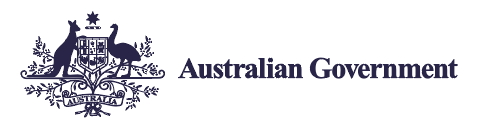 Employ My AbilityEmployment for people with disability.Just 53.4% of people with disability are in the labour force, compared with 84.1% of those without disability. This gap of over 30% has remained largely unchanged since 2003.It’s time for this to change.The Australian Government has released a disability employment strategy, Employ My Ability. Employ My Ability is focused on creating a society where people with disability can thrive in their careers. Find out more and see how you can play a role by visiting the Disability Employment Strategy web page.